Приложение № 10к Регламенту брокерского обслуживанияклиентов на финансовых рынках АО «РЕАЛИСТ БАНК»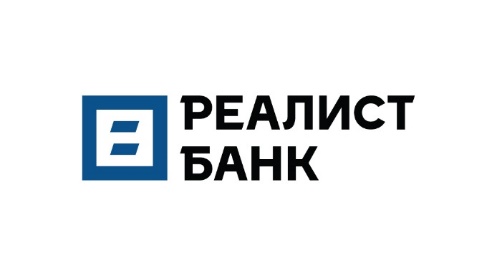 ПОРУЧЕНИЕ на резервирование денежных средств №_________ от «_____» ______________ 20__г.Наименование Клиента: ____________________________________________________________________Договор на брокерское обслуживание №__________________ от «____» __________________ 20__г.Регистрационный номер (код)  Клиента: ________________       Торговый код ________________Настоящим Клиент просит денежные средства, учитываемые на счете:в сумме: __________________(______________________________________________________________)                                               (сумма цифрами)                                                                                           (сумма прописью)зарезервировать на:                                                         уменьшить резервирование на:                         Подпись Клиента 								_____________________/_______________/                                                                                                       			 Для служебных отметок БанкаВходящий № _________   Дата приема поручения «___»_______________20___г. Время  _____час. _____ мин.Сотрудник, зарегистрировавший поручение  _____________________________							Подпись /ФИО/	ПАО Московская Биржа: Фондовый рынок	ПАО Московская Биржа: Фондовый рынок	ПАО Московская Биржа: Валютный рынок	ПАО Московская Биржа: Валютный рынок	Внебиржевой рынок	Внебиржевой рынок